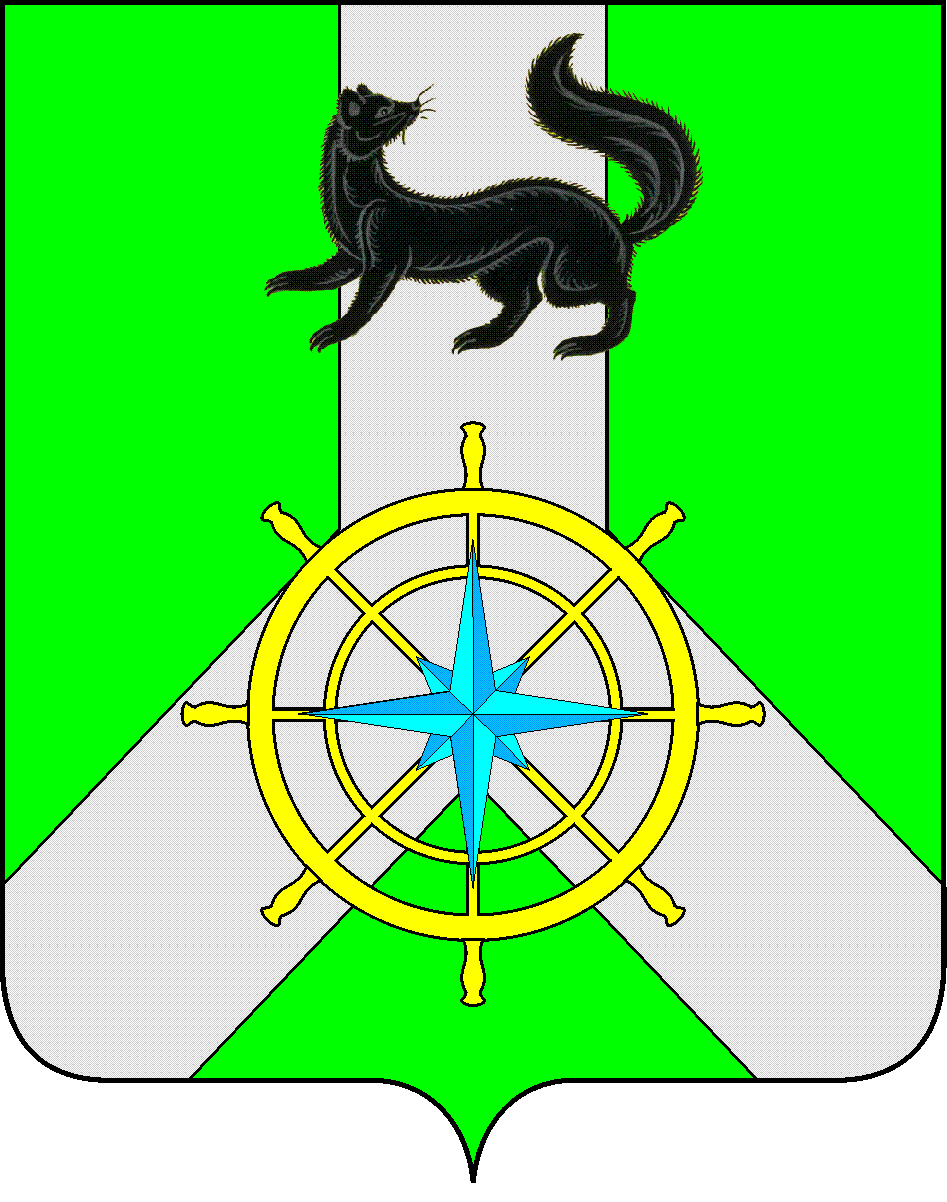 Р О С С И Й С К А Я   Ф Е Д Е Р А Ц И ЯИ Р К У Т С К А Я   О Б Л А С Т ЬК И Р Е Н С К И Й   М У Н И Ц И П А Л Ь Н Ы Й   Р А Й О НА Д М И Н И С Т Р А Ц И Я П О С Т А Н О В Л Е Н И ЕВ целях повышения безопасности дорожного движения в Киренском районе и корректировке объемов финансирования на текущий финансовый год и на плановый период до 2017 года, в соответствии с п. 2 ст. 179 Бюджетного кодекса РФ, положением о порядке принятия решений о разработке, реализации и оценке эффективности муниципальных программ Киренского района утвержденным постановлением администрации Киренского муниципального района от 04.09.2013 г. № 690 с изменениями согласно постановлений № 206 от 06.03.2014 г., № 996 от 19.09.2014 г., №145 от 18.02.2015 г.,№199 от 05.03.2015г.ПОСТАНОВЛЯЕТ:	1. Внести в муниципальную программу «Повышение безопасности дорожного движения на территории Киренского района на 2015-2017 гг.», утверждённую постановлением администрации Киренского муниципального района от 28.10.2014 г. № 1123, следующие изменения:«Паспорт муниципальной программы» изложить в новой редакции (приложение 1).В разделе 5 слова «Общий объем финансового обеспечения реализации Муниципальной программы в 2015-2017 годах составляет 511 тыс.  рублей, за счет средств районного бюджета – 511 тыс. рублей» заменить словами «Общий объем финансового обеспечения реализации Муниципальной программы в 2015-2017 годах составляет 629,8 тыс.  рублей, за счет средств районного бюджета – 629,8 тыс. рублей», слова «в том числе по годам: 2015г. – 157 тыс. руб.» заменить словами «в том числе по годам: 2015г. – 275,8 тыс. руб.»Приложения № 3 и 4 к муниципальной программе изложить в новой редакции (приложения 2,3).3. Внести соответствующие изменения в план мероприятий по реализации муниципальной программы на 2015 и изложить его в новой редакции (приложение 4).4. Контроль за исполнением настоящего Постановления возлагаю на заместителя мэра - Председателя комитета по имуществу и ЖКХ администрации Киренского муниципального района Вициамова А.В.5. Настоящее постановление опубликовать в газете «Ленские зори», Бюллетене «Киренский районный Вестник» и на официальном сайте администрации Киренского муниципального района.  6. Настоящее постановление вступает в силу с момента опубликования.Мэр района									         К.В. СвистелинПАСПОРТМУНИЦИПАЛЬНОЙ ПРОГРАММЫ«ПОВЫШЕНИЕ БЕЗОПАСНОСТИ ДОРОЖНОГО ДВИЖЕНИЯ НА ТЕРРИТОРИИ КИРЕНСКОГО РАЙОНА НА 2015-2017ГГ.»РАЗДЕЛ 1. ХАРАКТЕРИСТИКА ТЕКУЩЕГО СОСТОЯНИЯ СФЕРЫ РЕАЛИЗАЦИИ МУНИЦИПАЛЬНОЙ ПРОГРАММЫПроблема аварийности на автотранспорте приобрела особую остроту в последнее десятилетие в связи с несоответствием дорожно-транспортной инфраструктуры потребностям общества и государства в безопасном дорожном движении, недостаточной эффективностью функционирования системы обеспечения безопасности дорожного движения, крайне низкой транспортной дисциплиной участников дорожного движения.Сегодня Киренский район несет значительные людские и материальные потери в дорожно-транспортных происшествиях. В 2013 году здесь произошло 173 дорожно-транспортных происшествий, из них 18 дорожно-транспортных происшествия, - учетных, в которых погибло 5 человека и ранено 14. Более четверти пострадавших в дорожно-транспортных происшествиях составляют люди наиболее активного трудоспособного возраста (26-40 лет). Анализ особенностей современного дорожно-транспортного травматизма показывает, что происходит постепенное увеличение количества дорожно-транспортных происшествий, в которых пострадавшие получают травмы, характеризующиеся особой тяжестью последствий.Решение проблемы обеспечения безопасности дорожного движения относится к приоритетным задачам развития района, так как дорожно-транспортные происшествия наносят экономике значительный ущерб. За последнее время количество транспортных средств в районе существенно увеличилось, причем рост автопарка происходит в основном за счет высокоскоростных легковых автомобилей. В то же время транспортно-эксплуатационное состояние улично-дорожной сети и технических средств регулирования дорожного движения значительно отстает от темпов роста автопарка. Несмотря на некоторое снижение числа раненых и погибших в дорожно-транспортных происшествиях в 2013 году, уровень аварийности в Киренском районе сохраняется высоким.Тяжесть последствий дорожно-транспортных происшествий - безразмерный коэффициент, выражается отношением количества погибших на 100 пострадавших в дорожно-транспортных происшествиях.Более 60% всех дорожно-транспортных происшествий в Киренском районе связаны с нарушениями Правил дорожного движения водителями транспортных средств. Причинами происшествий явились в основном выезд на полосу встречного движения, превышение скорости движения, переход пешеходами проезжей части улиц в неустановленных местах. Особую тревогу вызывает уровень детского дорожно-транспортного травматизма. Каждый десятый пострадавший в происшествиях - ребенок.Особое внимание стоит уделить выполнению школьных перевозок автомобильным транспортом. В процессе деятельности в образовательных учреждениях возникает необходимость перевозить группы детей автобусом. В свою очередь это подвоз детей к школе, организация пригородных, междугородних поездок детей в музеи, театры, по экскурсионным маршрутам, к местам проведения соревнований, олимпиад, местам отдыха и оздоровления.Согласно утвержденным Правилам для осуществления организованной перевозки группы детей используется автобус, с года выпуска которого прошло не более 10 лет, который соответствует по назначению и конструкции техническим требованиям к перевозкам пассажиров, допущен в установленном порядке к участию в дорожном движении и оснащен в установленном порядке тахографом, а также аппаратурой спутниковой навигации ГЛОНАСС или ГЛОНАСС/GPS. (Постановление Правительства РФ от 17.12.2013 N 1177 "Об утверждении Правил организованной перевозки группы детей автобусами"). Оснащение школьных автобусов современными тахографами позволит снизить количество аварий с участием автомобильного транспорта. Ведь в качестве главной причины подобных аварий выступает либо усталость лица, управляющего транспортным средством, либо превышение максимальной скорости движения.Муниципальное и общественное воздействие на участников дорожного движения с целью формирования устойчивых стереотипов законопослушного поведения осуществляется на недостаточном уровне. Ситуацию усугубляет отсутствие адекватного понимания участниками дорожного движения причин возникновения ДТП, недостаточное вовлечение населения в деятельность по предупреждению ДТП.Таким образом, необходимость разработки и реализации муниципальной программы обусловлена следующими причинами:1) социально-экономическая острота проблемы;2) межотраслевой и межведомственный характер проблемы;3) необходимость привлечения к решению проблемы органов государственной власти и органов местного самоуправления. Применение программно-целевого подхода решения проблемы аварийности, связанной с автомобильным транспортом (далее - дорожно-транспортная аварийность), в Киренском районе позволит сохранить не только накопленный потенциал и привести к достижению целевого ориентира сокращения числа погибших в ДТП в Киренском районе в 2017 году, гармонизации системы обеспечения безопасности дорожного движения, обеспечивающей конституционную защиту прав и свобод человека и гражданина Российской Федерации, но и сформировать предпосылки выхода на еще более амбициозные стратегические цели снижения дорожно-транспортного травматизма.РАЗДЕЛ 2. ЦЕЛЬ И ЗАДАЧИ МУНИЦИПАЛЬНОЙ ПРОГРАММЫ, ЦЕЛЕВЫЕ ПОКАЗАТЕЛИ МУНИЦИПАЛЬНОЙ ПРОГРАММЫ, СРОКИ РЕАЛИЗАЦИИЦель – Повышение безопасности дорожного движения на территории Киренского района.Для достижения указанной цели необходимо решить следующие задачи:Сокращение количества дорожно-транспортных происшествий;Сокращение числа погибших и пострадавших в результате дорожно-транспортных происшествий;Проведение активной профилактической работы с участниками дорожного движения по предупреждению нарушений порядка дорожного движения;Поддержка детских и молодежных организаций и объединений, осуществляющих воспитательную деятельность по профилактике детского дорожно-транспортного травматизма;Улучшение управления системой организации дорожного движения на территории Киренского района.Решение указанных задач будет осуществляться в рамках реализации мероприятий муниципальной программы.Реализацию подпрограммы планируется осуществлять с 2015 года по 2017 год в один этап.Управление реализацией муниципальной программы в целом осуществляется отделом по электроснабжению, транспорту и связи администрации Киренского муниципального района. Отдел по электроснабжению, транспорту и связи администрации Киренского муниципального района муниципальной программы несет ответственность за реализацию программы в целом, осуществляет координацию деятельности участников муниципальной программы по реализации программных мероприятий, а также по целевому и эффективному расходованию бюджетных средств, разрабатывает в пределах своей компетенции правовые акты, необходимые для реализации муниципальной программы.Участники подпрограммы:2) обеспечивают принятие правовых актов Киренского района, необходимых для реализации мероприятий муниципальной программы;3) в установленном законодательством порядке заключают муниципальные контракты с хозяйствующими субъектами в целях реализации муниципальной программы или ее отдельных мероприятий;4) применяют санкции за неисполнение и ненадлежащее исполнение договорных обязательств в соответствии с законодательством и заключенными муниципальными контрактами;5) участвуют в обсуждении вопросов, связанных с реализацией и финансированием муниципальной программы;6) разрабатывают перечень и корректируют плановые значения целевых индикаторов и показателей результативности для мониторинга и ежегодной оценки эффективности реализации муниципальной программы;7) готовят ежегодно в установленном порядке предложения по уточнению перечня мероприятий муниципальной программы на очередной финансовый год, предложения по реализации муниципальной программы, уточняют расходы по мероприятиям муниципальной программы;8) несут ответственность за обеспечение своевременной и качественной реализации мероприятий муниципальной программы, обеспечивают эффективное использование средств, выделяемых на ее реализацию;9) организуют размещение в электронном виде информации о ходе и результатах реализации муниципальной программы;10) осуществляют иные полномочия, установленные действующим законодательством.Реализация мероприятий муниципальной программы осуществляется в соответствии с действующим законодательством.Ответственность за реализацию муниципальной программы и обеспечение достижения запланированных значений целевых индикаторов и показателей результативности муниципальной программы в целом несет отдел по электроснабжению, транспорту и связи администрации Киренского муниципального района.Сведения о составе и значениях целевых показателей муниципальной программы приведено в приложении 1.  РАЗДЕЛ 3. ОБОСНОВАНИЕ ВЫДЕЛЕНИЯ ПОДПРОГРАМММуниципальная программа не предусматривает  подпрограммы. Основным мероприятием является повышение безопасности дорожного движения на территории Киренского района, приложение 2. ПРОГНОЗ СВОДНЫХ ПОКАЗАТЕЛЕЙ МУНИЦИПАЛЬНЫХ ЗАДАНИЙ НА ОКАЗАНИЕ МУНИЦИПАЛЬНЫХ УСЛУГ (ВЫПОЛНЕНИЕ РАБОТ) МУНИЦИПАЛЬНЫМИ УЧРЕЖДЕНИЯМИ КИРЕНСКОГО РАЙОНАОказание муниципальных услуг муниципальными учреждениями в рамках программы не предусмотрено. РАЗДЕЛ 5. РЕСУРСНОЕ ОБЕСПЕЧЕНИЕ МУНИЦИПАЛЬНОЙ ПРОГРАММЫОбщий объем финансового обеспечения реализации Муниципальной программы в 2015-2017 годах составляет 629,8 тыс.  рублей, за счет средств районного бюджета – 629,8 тыс. рублей, в том числе по годам:     2015г. – 275,8 тыс. руб.     2016г. – 171 тыс. руб.2017г. – 183 тыс. руб.Объем финансирования Муниципальной программы подлежит ежегодному уточнению.Ресурсное обеспечение реализации Муниципальной программы за счет средств районного бюджета приведено в приложении  3. Прогнозная (справочная) оценка ресурсного обеспечения реализации муниципальной программы приведена в приложении 4.РАЗДЕЛ 6. ОЖИДАЕМЫЕ КОНЕЧНЫЕ РЕЗУЛЬТАТЫ РЕАЛИЗАЦИИ МУНИЦИПАЛЬНОЙ ПРОГРАММЫРеализация муниципальной программы мероприятий окажет позитивное воздействие на качество технических средств регулирования дорожного движения, уровень технического состояния автотранспортных средств, будет способствовать повышению эффективности профилактической работы с участниками дорожного движения по предупреждению нарушений порядка дорожного движения.	Ожидается, что в результате реализации муниципальной программы за период с 2015 по 2017 году удастся достичь следующих результатов:Сокращение количества дорожно-транспортных происшествий до 100 ед.;Сокращение числа погибших в дорожно-транспортных происшествиях  до 0%;Сокращение показателя тяжести последствий дорожно-транспортных происшествий до 18,8%. Сокращение числа пострадавших в результате дорожно-транспортных происшествий до 5 чел.Приложение 1к муниципальной программе  «Повышение безопасности дорожного движения на территории Киренского района на 2015-2017 годы»СВЕДЕНИЯ О СОСТАВЕ И ЗНАЧЕНИЯХ ЦЕЛЕВЫХ ПОКАЗАТЕЛЕЙ МУНИЦИПАЛЬНОЙ ПРОГРАММЫ«ПОВЫШЕНИЕ БЕЗОПАСНОСТИ ДОРОЖНОГО ДВИЖЕНИЯ НА ТЕРРИТОРИИ КИРЕНСКОГО РАЙОНА НА 2015-2017 ГОДЫ»Приложение 2 к муниципальной программе «Повышение безопасности дорожного движения на территории Киренского района на 2015-2017гг.»ПЕРЕЧЕНЬ ВЕДОМСТВЕННЫХ ЦЕЛЕВЫХ ПРОГРАММ И ОСНОВНЫХ МЕРОПРИЯТИЙ МУНИЦИПАЛЬНОЙ  ПРОГРАММЫ «ПОВЫШЕНИЕ БЕЗОПАСНОСТИ ДОРОЖНОГО ДВИЖЕНИЯ НА ТЕРРИТОРИИ КИРЕНСКОГО РАЙОНА НА 2015-2017 ГОДЫ»
(далее – муниципальная программа)Приложение   к постановлению мэра Киренского муниципального районаПриложение 3 к программе "Повышение безопасности дорожного движения на территории Киренского района на 2015-2017гг."Ресурсное обеспечение реализации муниципальной программы "Повышение безопасности дорожного движения на территории Киренского района на 2015-2017гг." за счет средств  бюджета МО Киренский районПриложение   к постановлению мэра Киренского муниципального районаПриложение 4 к программе "Повышение безопасности дорожного движения на территории Киренского района на 2015-2017гг."Прогнозная (справочная) оценка ресурсного обеспечения реализации муниципальной программы "Повышение безопасности дорожного движения на территории Киренского района на 2015-2017гг."  за счет всех источников финансированияот 28 сентября 2015 г.№ 567 г. КиренскО внесении изменений в муниципальную программу «Повышение безопасности дорожного движения на территории Киренского района на 2015-2017 гг.»Наименование муниципальной  программыПовышение безопасности дорожного движения на территории Киренского района на 2015-2017 г.г. – (далее Муниципальная программа)Ответственный исполнитель муниципальной программыОтдел по электроснабжению, транспорту, связи и ЖКХ Комитета  по имуществу и ЖКХ администрации Киренского муниципального районаСоисполнители муниципальной  программыотсутствуютУчастники муниципальной программыУправление образования администрации Киренского муниципального районаОГИБДД МО МВД России «Киренский»Автотранспортные предприятия (далее АТП), осуществляющие пассажирские перевозки на территории Киренского районаУчреждения образования Киренского муниципального районаЦель муниципальной программыПовышение безопасности дорожного движения на территории Киренского районаЗадачи муниципальной программыСокращение количества дорожно-транспортных происшествий;Сокращение числа погибших и пострадавших в результате дорожно-транспортных происшествий;Проведение активной профилактической работы с участниками дорожного движения по предупреждению нарушений порядка дорожного движения;Поддержка детских и молодежных организаций и объединений, осуществляющих воспитательную деятельность по профилактике детского дорожно-транспортного травматизма;Улучшение управления системой организации дорожного движения на территории Киренского района.Сроки реализации муниципальной программы2015-2017 годыЦелевые показатели муниципальной программы Количество дорожно-транспортных происшествий;Число пострадавших в результате дорожно-транспортных происшествий;Число погибших в результате дорожно-транспортных происшествий;Показатель тяжести последствия дорожно-транспортных происшествий;Подпрограммы программыотсутствуютРесурсное обеспечение муниципальной программыВсего – 629,8 тыс. руб.за счет средств бюджета района 629,8 тыс. руб. в том числе по годам:2015г. – 275,8 тыс. руб.2016г.  – 171 тыс. руб.2017г. – 183 тыс. руб.Ожидаемые конечные  результаты реализации муниципальной программыСокращение количества дорожно-транспортных происшествий до 100 ед.;Сокращение числа погибших в дорожно-транспортных происшествиях  до 0%;Сокращение показателя тяжести последствий дорожно-транспортных происшествий до 18,8%. Сокращение числа пострадавших в результате дорожно-транспортных происшествий до 5 чел.№ п/пНаименование целевого показателяЕд. изм.Значения целевых показателейЗначения целевых показателейЗначения целевых показателейЗначения целевых показателейЗначения целевых показателей№ п/пНаименование целевого показателяЕд. изм.отчетный год, 2013текущий год (оценка), 2014первый год действия программы, 2015второй год действия программы, 2016год завершения действия программы, 201712345678Муниципальная программа «Повышение безопасности дорожного движения на территории Киренского района на 2014-2016гг.»Муниципальная программа «Повышение безопасности дорожного движения на территории Киренского района на 2014-2016гг.»Муниципальная программа «Повышение безопасности дорожного движения на территории Киренского района на 2014-2016гг.»Муниципальная программа «Повышение безопасности дорожного движения на территории Киренского района на 2014-2016гг.»Муниципальная программа «Повышение безопасности дорожного движения на территории Киренского района на 2014-2016гг.»Муниципальная программа «Повышение безопасности дорожного движения на территории Киренского района на 2014-2016гг.»Муниципальная программа «Повышение безопасности дорожного движения на территории Киренского района на 2014-2016гг.»Муниципальная программа «Повышение безопасности дорожного движения на территории Киренского района на 2014-2016гг.»1Количество дорожно-транспортных происшествийед. 1731541451211002Число пострадавших в результате дорожно-транспортного происшествиячел.1917151053Число погибших в результате дорожно-транспортного происшествиячел.543204Показатель тяжести последствия дорожно-транспортных происшествий%19,219,119,018,918,8№
п/пНаименование подпрограммы муниципальной программы, ведомственной целевой программы, основного мероприятияОтветственный исполнительСрокСрокОжидаемый конечный результат реализации ведомственной целевой программы, основного мероприятияЦелевые показатели муниципальной программы (подпрограммы), на достижение которых оказывается влияние№
п/пНаименование подпрограммы муниципальной программы, ведомственной целевой программы, основного мероприятияОтветственный исполнительначала реализацииокончания реализацииОжидаемый конечный результат реализации ведомственной целевой программы, основного мероприятияЦелевые показатели муниципальной программы (подпрограммы), на достижение которых оказывается влияние1234567Муниципальная программа «Развитие транспортного комплекса на территории Киренского района на 2015-2017гг.»Муниципальная программа «Развитие транспортного комплекса на территории Киренского района на 2015-2017гг.»Муниципальная программа «Развитие транспортного комплекса на территории Киренского района на 2015-2017гг.»Муниципальная программа «Развитие транспортного комплекса на территории Киренского района на 2015-2017гг.»Муниципальная программа «Развитие транспортного комплекса на территории Киренского района на 2015-2017гг.»Муниципальная программа «Развитие транспортного комплекса на территории Киренского района на 2015-2017гг.»1Основное мероприятие 1.1. Повышение безопасности дорожного движения на территории Киренского районаотдел по электроснабжению, транспорту и связи администрации Киренского муниципального района 20152017  Сокращение количества дорожно-транспортных происшествий до 100 ед.;Сокращение числа погибших в дорожно-транспортных происшествиях  до 0%;Сокращение показателя тяжести последствий дорожно-транспортных происшествий до 18,8%. Сокращение числа пострадавших в результате дорожно-транспортных происшествий до 5 чел.Количество дорожно-транспортных происшествий;Число пострадавших в результате дорожно-транспортных происшествий;Число погибших в результате дорожно-транспортных происшествий;Показатель тяжести последствия дорожно-транспортных происшествийНаименование программы, подпрограммы, ведомственной целевой программы, основного мероприятия, мероприятияОтветственный исполнитель, соисполнители, участники, исполнители мероприятийРасходы (тыс. руб.), годыРасходы (тыс. руб.), годыРасходы (тыс. руб.), годыРасходы (тыс. руб.), годыНаименование программы, подпрограммы, ведомственной целевой программы, основного мероприятия, мероприятияОтветственный исполнитель, соисполнители, участники, исполнители мероприятий201520162017всегоНаименование программы, подпрограммы, ведомственной целевой программы, основного мероприятия, мероприятияОтветственный исполнитель, соисполнители, участники, исполнители мероприятий201520162017всего123458Программа «Повышение безопасности дорожного движения на территории Киренского района на 2015-2017гг.» всего, в том числе:275,8171183629,8Программа «Повышение безопасности дорожного движения на территории Киренского района на 2015-2017гг.» Ответственный исполнитель: Отдел по электроснабжению, транспорту, связи и ЖКХ Комитета  по имуществу и ЖКХ администрации Киренского муниципального района----Программа «Повышение безопасности дорожного движения на территории Киренского района на 2015-2017гг.» Участник 1: Управление образования администрации Киренского муниципального района39171183393Программа «Повышение безопасности дорожного движения на территории Киренского района на 2015-2017гг.» Участник 2: ОГИБДД МО МВД России «Киренский» ----Программа «Повышение безопасности дорожного движения на территории Киренского района на 2015-2017гг.» Участник 3: АТП, осуществляющие перевозки пассажиров----Программа «Повышение безопасности дорожного движения на территории Киренского района на 2015-2017гг.» Участник 4: Учреждения образования  Киренского муниципального района236,8--236,8Основное мероприятие 1.1. Повышение безопасности дорожного движения на территории Киренского районаОтдел по электроснабжению, транспорту, связи и ЖКХ Комитета  по имуществу и ЖКХ администрации Киренского муниципального района275,8171183629,8Мероприятие 1.1.1. Создание и поддержка отрядов ЮИДУправление образования администрации Киренского муниципального района0111223Мероприятие 1.1.1. Создание и поддержка отрядов ЮИДУправление образования администрации Киренского муниципального района0111223Мероприятие 1.1.2. Выпуск агитационного  наглядного материалаУправление образования администрации Киренского муниципального района0459Мероприятие 1.1.2. Выпуск агитационного  наглядного материалаУправление образования администрации Киренского муниципального района0459Мероприятие 1.1.3. Пошив формы для членов отряда ЮИДУправление образования администрации Киренского муниципального района16192055Мероприятие 1.1.4. Установление дорожных знаков перед ОУ «Пешеход», «Внимание дети!», «Пешеходный переход»Управление образования администрации Киренского муниципального района0282957Мероприятие 1.1.5. Проведение мероприятий в рамках профилактической операции «Внимание, дети!»Управление образования администрации Киренского муниципального района23242572Мероприятие 1.1.6. Проведение районного конкурса отрядов ЮИД «Безопасное колесо»Управление образования администрации Киренского муниципального района0282957Мероприятие 1.1.7. Участие в областном смотре –конкурсе отрядов ЮИД «БезопасноеУправление образования администрации Киренского муниципального района05055105Мероприятие 1.1.8. Проведение районного конкурса рисунков по безопасности дорожного движенияУправление образования администрации Киренского муниципального района07815Мероприятие 1.1.9. Анализ состояния работы по укреплению транспортной дисциплины и профилактике аварийности на общественном транспортеАТП, осуществляющие пассажирские перевозки в Киренском районебез дополнительного финансированиябез дополнительного финансированиябез дополнительного финансированиябез дополнительного финансированияМероприятие 1.1.9. Анализ состояния работы по укреплению транспортной дисциплины и профилактике аварийности на общественном транспортеАТП, осуществляющие пассажирские перевозки в Киренском районебез дополнительного финансированиябез дополнительного финансированиябез дополнительного финансированиябез дополнительного финансированияМероприятие 1.1.10. Улучшение условий дорожного движения и устранение опасных участков на дорогах общего пользования, предотвращение заторов, ликвидация мест концентрации ДТП, оптимизация скоростных режимовОГИБДД МО МВД России «Киренский»без дополнительного финансированиябез дополнительного финансированиябез дополнительного финансированиябез дополнительного финансированияМероприятие 1.1.10. Улучшение условий дорожного движения и устранение опасных участков на дорогах общего пользования, предотвращение заторов, ликвидация мест концентрации ДТП, оптимизация скоростных режимовОГИБДД МО МВД России «Киренский»без дополнительного финансированиябез дополнительного финансированиябез дополнительного финансированиябез дополнительного финансированияМероприятие 1.1.11. Оснащение школьных автобусов тахографамиУчреждения образования  Киренского муниципального района236,800236,8Наименование программы, подпрограммы, ведомственной целевой программы, основного мероприятия, мероприятияОтветственный исполнитель, соисполнители, участники, исполнители мероприятийИсточники финансированияОценка расходов (тыс. руб.), годыОценка расходов (тыс. руб.), годыОценка расходов (тыс. руб.), годыОценка расходов (тыс. руб.), годыНаименование программы, подпрограммы, ведомственной целевой программы, основного мероприятия, мероприятияОтветственный исполнитель, соисполнители, участники, исполнители мероприятийИсточники финансированияПервый год действия программы, 2015Второй год действия программы,2016Год завершения действия программы,2017Всего1234567Программа «Повышение безопасности дорожного движения на территории Киренского района на 2015-2017гг.»всего, в том числе:Всего275,8171183629,8Программа «Повышение безопасности дорожного движения на территории Киренского района на 2015-2017гг.»всего, в том числе:Средства, планируемые к привлечению из областного бюджета (ОБ)----Программа «Повышение безопасности дорожного движения на территории Киренского района на 2015-2017гг.»всего, в том числе:Средства, планируемые к привлечению из областного бюджета (ОБ)----Программа «Повышение безопасности дорожного движения на территории Киренского района на 2015-2017гг.»всего, в том числе:Средства, планируемые к привлечению из федерального бюджета (ФБ)----Программа «Повышение безопасности дорожного движения на территории Киренского района на 2015-2017гг.»всего, в том числе:Местный бюджет (МБ)275,8171183629,8Программа «Повышение безопасности дорожного движения на территории Киренского района на 2015-2017гг.»всего, в том числе:Иные источники (ИИ)----Программа «Повышение безопасности дорожного движения на территории Киренского района на 2015-2017гг.»Ответственный исполнитель: Отдел по электроснабжению, транспорту, связи и ЖКХ Комитета  по имуществу и ЖКХ администрации Киренского муниципального районаВсего0000Программа «Повышение безопасности дорожного движения на территории Киренского района на 2015-2017гг.»Ответственный исполнитель: Отдел по электроснабжению, транспорту, связи и ЖКХ Комитета  по имуществу и ЖКХ администрации Киренского муниципального районаСредства, планируемые к привлечению из областного бюджета (ОБ)----Программа «Повышение безопасности дорожного движения на территории Киренского района на 2015-2017гг.»Ответственный исполнитель: Отдел по электроснабжению, транспорту, связи и ЖКХ Комитета  по имуществу и ЖКХ администрации Киренского муниципального районаСредства, планируемые к привлечению из федерального бюджета (ФБ)----Программа «Повышение безопасности дорожного движения на территории Киренского района на 2015-2017гг.»Ответственный исполнитель: Отдел по электроснабжению, транспорту, связи и ЖКХ Комитета  по имуществу и ЖКХ администрации Киренского муниципального районаМестный бюджет (МБ)----Программа «Повышение безопасности дорожного движения на территории Киренского района на 2015-2017гг.»Ответственный исполнитель: Отдел по электроснабжению, транспорту, связи и ЖКХ Комитета  по имуществу и ЖКХ администрации Киренского муниципального районаИные источники (ИИ)----Программа «Повышение безопасности дорожного движения на территории Киренского района на 2015-2017гг.»Участник 1: Управление образования администрации Киренского муниципального районаВсего39171183393Программа «Повышение безопасности дорожного движения на территории Киренского района на 2015-2017гг.»Участник 1: Управление образования администрации Киренского муниципального районаСредства, планируемые к привлечению из областного бюджета (ОБ)----Программа «Повышение безопасности дорожного движения на территории Киренского района на 2015-2017гг.»Участник 1: Управление образования администрации Киренского муниципального районаСредства, планируемые к привлечению из федерального бюджета (ФБ)----Программа «Повышение безопасности дорожного движения на территории Киренского района на 2015-2017гг.»Участник 1: Управление образования администрации Киренского муниципального районаМестный бюджет (МБ)39171183393Программа «Повышение безопасности дорожного движения на территории Киренского района на 2015-2017гг.»Участник 1: Управление образования администрации Киренского муниципального районаИные источники (ИИ)----Программа «Повышение безопасности дорожного движения на территории Киренского района на 2015-2017гг.»Участник 2: ОГИБДД МО МВД России «Киренский»Всего0000Программа «Повышение безопасности дорожного движения на территории Киренского района на 2015-2017гг.»Участник 2: ОГИБДД МО МВД России «Киренский»Средства, планируемые к привлечению из областного бюджета (ОБ)----Программа «Повышение безопасности дорожного движения на территории Киренского района на 2015-2017гг.»Участник 2: ОГИБДД МО МВД России «Киренский»Средства, планируемые к привлечению из федерального бюджета (ФБ)----Программа «Повышение безопасности дорожного движения на территории Киренского района на 2015-2017гг.»Участник 2: ОГИБДД МО МВД России «Киренский»Местный бюджет (МБ)----Программа «Повышение безопасности дорожного движения на территории Киренского района на 2015-2017гг.»Участник 2: ОГИБДД МО МВД России «Киренский»Иные источники (ИИ)----Участник 3: АТП, осуществляющие перевозки пассажировВсего0000Участник 3: АТП, осуществляющие перевозки пассажировСредства, планируемые к привлечению из областного бюджета (ОБ)----Участник 3: АТП, осуществляющие перевозки пассажировСредства, планируемые к привлечению из федерального бюджета (ФБ)----Участник 3: АТП, осуществляющие перевозки пассажировМестный бюджет (МБ)----Участник 3: АТП, осуществляющие перевозки пассажировИные источники (ИИ)----Участник 3: Учреждения образования  Киренского муниципального районаВсего236,8000Участник 3: Учреждения образования  Киренского муниципального районаСредства, планируемые к привлечению из областного бюджета (ОБ)----Участник 3: Учреждения образования  Киренского муниципального районаСредства, планируемые к привлечению из федерального бюджета (ФБ)----Участник 3: Учреждения образования  Киренского муниципального районаМестный бюджет (МБ)236,8---Участник 3: Учреждения образования  Киренского муниципального районаИные источники (ИИ)----Основное мероприятие  1.1.  Повышение безопасности дорожного движения на территории Киренского районаОтдел по электроснабжению, транспорту, связи и ЖКХ Комитета  по имуществу и ЖКХ администрации Киренского муниципального районаВсего275,8171183629,8Основное мероприятие  1.1.  Повышение безопасности дорожного движения на территории Киренского районаОтдел по электроснабжению, транспорту, связи и ЖКХ Комитета  по имуществу и ЖКХ администрации Киренского муниципального районаСредства, планируемые к привлечению из областного бюджета (ОБ)----Основное мероприятие  1.1.  Повышение безопасности дорожного движения на территории Киренского районаОтдел по электроснабжению, транспорту, связи и ЖКХ Комитета  по имуществу и ЖКХ администрации Киренского муниципального районаСредства, планируемые к привлечению из федерального бюджета (ФБ)----Основное мероприятие  1.1.  Повышение безопасности дорожного движения на территории Киренского районаОтдел по электроснабжению, транспорту, связи и ЖКХ Комитета  по имуществу и ЖКХ администрации Киренского муниципального районаМестный бюджет (МБ)275,8171183629,8Основное мероприятие  1.1.  Повышение безопасности дорожного движения на территории Киренского районаОтдел по электроснабжению, транспорту, связи и ЖКХ Комитета  по имуществу и ЖКХ администрации Киренского муниципального районаИные источники (ИИ)----Основное мероприятие  1.1.  Повышение безопасности дорожного движения на территории Киренского районаОтдел по электроснабжению, транспорту, связи и ЖКХ Комитета  по имуществу и ЖКХ администрации Киренского муниципального районаИные источники (ИИ)